United Arab EmiratesUnited Arab EmiratesUnited Arab EmiratesMay 2029May 2029May 2029May 2029MondayTuesdayWednesdayThursdayFridaySaturdaySunday1234567891011121314151617181920Islamic New Year2122232425262728293031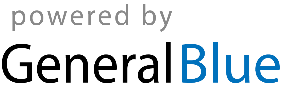 